Mitgliedsantrag der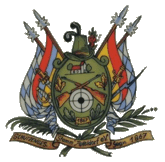 Schützengesellschaft„Stamm“ Apfeldorf e. V. Eintritt	 Austritt	 Änderung	 Zweitmitglied_________________(Wer ist der Erstverein?)Name:	     Vorname:	     Straße:	     PLZ, Ort:	     Geburtstag:	     Telefon:	     Beitragszahlung:	Sepa-BankeinzugBank:	     IBAN:	     Ort	Datum	Unterschrift(Bei Minderjährigen Unterschrift eines Erziehungsberechtigten)Satzung/DSGVO:Ich bestätige, die im Schützenheim aushängende Satzung und die beigefügte Datenschutzklausel zur Kenntnis genommen zu haben und willige ein, dass vom Schützenverein Stamm Apfeldorf e. V. die aufgeführten Daten für vereinsinterne Zwecke und zu Zwecken der Mitgliedermeldung an den Bayerischen Sportschützenbund und übergeordneten Verbänden in einer EDV-gestützten Mitgliederverwaltungssoftware gespeichert, verarbeitet und genutzt werden.Ich erkläre mich weiterhin mit der namentlichen Mitgliedermeldung an den Bayerischen Sportschützenbund e. V. und der übergeordneten Verbände einverstanden.Ort	Datum	Unterschrift(Bei Minderjährigen Unterschrift eines Erziehungsberechtigten)Beitritt befürwortet:Ort	Datum	1. SchützenmeisterEinwilligungserklärung
zur Veröffentlichung und Weitergabe personenbezogener DatenDer für die Veröffentlichung verantwortliche Vereinsvorstand ist verpflichtet, alle Maßnahmen zur Gewährleistung des Datenschutzes zu ergreifen, die durch die Umstände geboten erscheinen. Angesichts der besonderen Eigenschaften von Online-Verfahren (insbesondere Internet), kann dieser den Datenschutz jedoch nicht umfassend garantieren.Als Vereinsmitglied nehme ich die Risiken für eine Persönlichkeitsverletzung zur Kenntnis und mir ist bewusst, dass die personenbezogenen Daten auch in Staaten abrufbar sind, die keine mit der Bundesrepublik Deutschland vergleichbaren Datenschutzbestimmungen kennen.Darüber hinaus ist nicht garantiert dass:- die Daten vertraulich bleiben,- die inhaltliche Richtigkeit fortbesteht,- die Daten nicht verändert werden können.Als Vereinsmitglied kann ich meine Einwilligung jederzeit zurückziehen. Ich bestätige, das Vorstehende zur Kenntnis genommen zu haben und erlaube dem Verein folgende Daten online auf der Internetseite www.schuetzenverein-apfeldorf.de zu veröffentlichen sowie zu vereinsinternen Zwecken und zur Organisation des Sportbetriebs sowie der Mitgliedermeldung an die übergeordneten Verbände weiterzugeben, sowie sie in einer EDV-gestützten Mitgliederverwaltungssoftware zu speichern, zu verarbeiten und zu nutzen:Allgemeine Daten	Spezielle Daten von Funktionsträgern- Vorname	- Anschrift- Nachname	- Telefonnummer- Fotografien	- Faxnummer	- E-Mail AdresseSonstige Daten- Leistungsergebnisse- Berichte von VereinsveranstaltungenDarüber hinaus ist mir bewusst, dass meine Daten auf Grund meiner Mitgliedschaft im Bayerischen Sportschützenbund und der daraus resultierenden Mitgliedschaft im Deutschen Schützenbund an diese weitergegeben werden und zur Organisation des Verbands- und Sportbetriebes verarbeitet werden. Auch dort werden bei entsprechenden Anlässen (sportliche Erfolge, ehrenamtliche Tätigkeit, etc.) gegebenenfalls Daten inklusive Bilder von mir in Printmedien und online-Medien (www.bssb.de; www.facebook.com/bssbev; www.youtube.com/channel/UCbTIEaimZd-AFI442mb0Dxg; www.instagram.com/bssbev/; www.dsb.de; www.facebook.com/DeutscherSchuetzenbund/; https://twitter.com/DSB_de; www.instagram.com/deutscherschuetzenbund/; www.youtube.com/channel/UCWmiAgUBnNiloiGBey8cRhg) veröffentlicht.Diese Verarbeitung kann auch im Rahmen einer Auftragsdatenverarbeitung erfolgen.